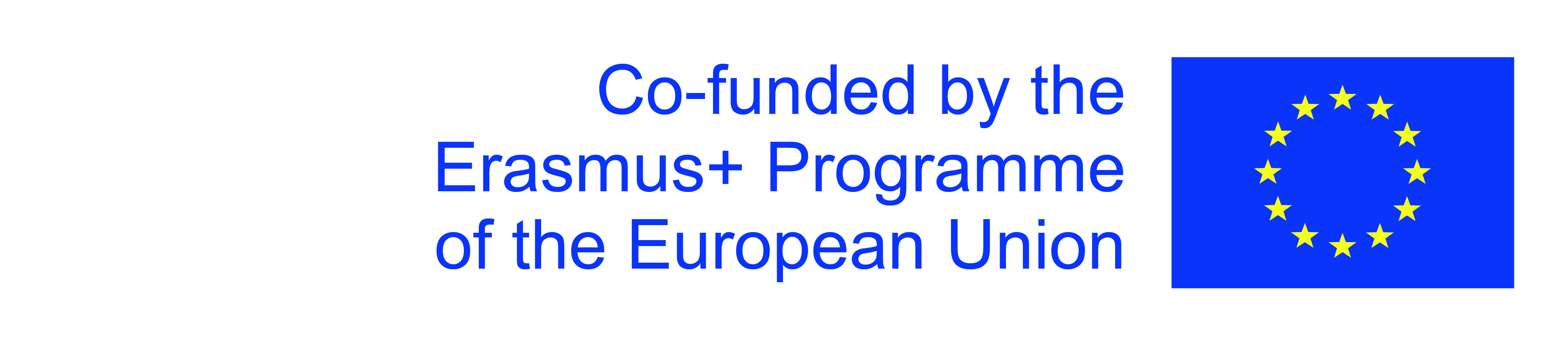 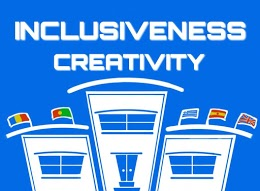 Building the inclusive and creative school for the future!-Erasmus + KA 229  School Exchange Partnerships (01.09.2019-31.08.2021)”Modular learning, the key to an open education for students”C1-Short-term joint staff training eventREPORT C1-LPS ROMAN, ROMANIA3-8 NOVEMBER 2019Description of the activities:        The short-term joint staff training events were organized over a period of 6 days, focusing on “Modular learning, the key to an open education”.          The course comprised three parts, focusing on a practical approach and workshops (organized during different classes): modular learning using non-formal education and the project method;communication and mentoring – new perspectives on open education;examples of modules and teaching techniques on the etwinning platform, designing multimedia products.      30 teachers, (16 from partner institutions and 14 from the host school), parents, students from the Placement Center “My Family”, members of the “Love, Hope, Help” NGO, the school psychologist, took part in the activities.        The first three days were dedicated to interactive activities designed for self-knowledge, communication and open education by means of such non-formal activities as socio-active education, debate, animoto, Canva, Coggle, Open-space, living library, modular learning applied to the mother tongue (the Dialogue of the Languages), assertive communication and the media, communication on etwinning.               The teachers involved agreed upon four study topics: health, earth, water, life, and decided to organize creative activities on these topics, to include in a future guide of creative methods.          The following three days of the event were applied: four mixed teacher teams participated in lessons, interacted with the students and had common activities (“Creative learning – Mathematics”, “On autumnal footpaths – sciences, languages, physical education lab”, “Why do we read?” a debate about the importance of reading for our lives; Education for life by means of the activities:” Survival techniques and orientation in the field”. Student-teacher mentoring activities took place on the 5th day, by means of games and free discussions. The topic was learning how to use their individual transition plans to drive their personal instruction; helping students develop a personal development plan, tutoring, recreation, coaching.The results of the activities were:Getting to know themselves and one another; active exchange of teaching experience, methods and creative learning instruments;Learning modules with different items, for the future guide of creative teaching methods, and for the didactic database of non-formal methods; Debate about open learning, by collaboration between the group of teachers participating and Romanian students, through etwinning;Mentoring and relationship activities between teachers and students, that increased the students’ interest in lessons and extracurricular activities.        The training event brought multiple benefits to the teachers participating, especially on a professional level, and real exchange of teaching experience.        The topics debated opened the teachers’ horizon, adding to their knowledge and teaching skills, especially regarding creative teaching and social inclusion activities. The skills and competences targeted were: interpersonal relationing, team work, responsibility, planning, coordinating and organisation abilities, practical skills.            The teachers present were able to learn from one another about new methods and techniques to use different tools and e-learning instruments. The teachers also had new cultural experiences, and overcame emotional and linguistic barriers.Mentoring helped students with learning difficulties, giving them more self-confidence, and encouraging them to get more involved in certain aspects of real life.        The students from the Placement center “My Family” had the oportunity to value their artistic and creative side, and benefitted from special attention. The partnership with local associations and NGOs, experience exchanges with the Special School in Roman, helped teachers better understand the teaching strategies they would use during their involvement in project activities.These activities contributed to a better image of the host school in the local community.        All the participants benefitted from new and attractive non-formal activities, which determined them to show interest in learning through discovery.        The presentation of the etwinning platform and the fact that the project runs on twinspace have enhanced communication between students and teachers involved in the project. The press conference organized at the end of the activities contributed to the visibility of the project. 